BENEMÉRITA UNIVERSIDAD AUTÓNOMA DE PUEBLA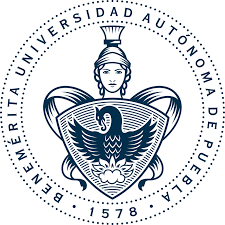 PREPARATORIA GRAL. LÁZARO CÁRDENAS DEL RÍOFORMATO PARA REPORTAR INCONSISTENCIAS EN LAS CALIFICACIONESCALIFICACIONES PRIMER SEMESTRE JULIO-DICIEMBRE (OTOÑO 2020)NOMBRE DEL ALUMNO: MATRÍCULA:GRUPO: 1BVTUTOR: Hernández Cid ArmandoOBSERVACIONES:FIRMA DEL ALUMNO:FECHA DEL REPORTE: MATERIAREALKARDEXSESACÁlgebraQuímica ILenguaje y Procesos C.Lengua Extranjera IHabilidades DigitalesHistoria UniversalPsicología en la Adol. ILógica y ArgumentaciónCultura Física ITutoría IEmprendimiento I